Suggested questions to ask Researchers (a.k.a the ELED Scholars)What made you interested in this topic?Why is increased knowledge about your topic important?What was the hardest part of this project? What have you learned as a result of this project, personally and about the topic itself?Some concepts, requirements and terms that can be asked about, if the researchers don’t explain them to you:HypothesisNeed for representative random samplingInformed consent/ debriefingAvoiding bias 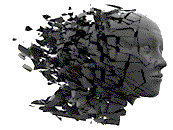 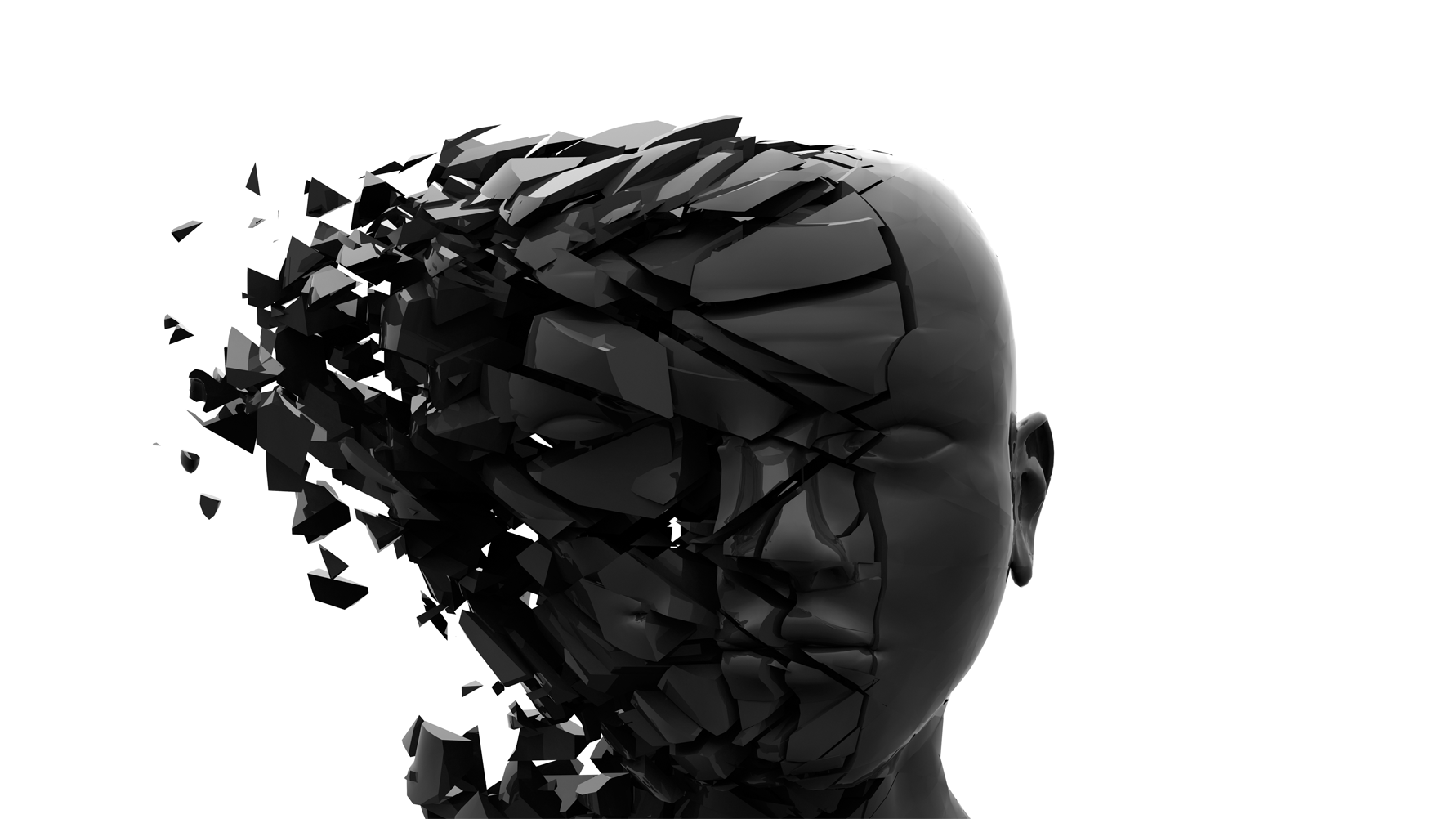 